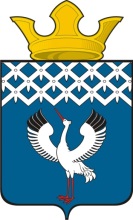  Российская ФедерацияСвердловская областьДумамуниципального образованияБайкаловского сельского поселения      54-е заседание 3-го созыва                         ПРОЕКТ                                      РЕШЕНИЕ_________ 2017г.                           с.Байкалово                  			№__                       О внесении изменений в Правила благоустройства, обеспечения чистоты и порядка на территории муниципального образования Байкаловского сельского поселения, утвержденные Решением Думы муниципального образования Байкаловского сельского поселения от 28.09.2006 года № 43Руководствуясь Федеральным законом от 06.10.2003 № 131-ФЗ «Об общих принципах организации местного самоуправления в Российской Федерации», Уставом  Байкаловского сельского поселения, Дума Байкаловского сельского поселенияРЕШИЛА:1. Внести в Правила благоустройства, обеспечения чистоты и порядка на территории муниципального образования Байкаловского сельского поселения, утвержденные Решением Думы муниципального образования Байкаловского сельского поселения от 28.09.2006 года № 43 (с изменениями от 06.03.2014 № 12) следующие изменения и дополнения:1.1. Пункт 7.8 изложить в следующей редакции: «7.8. На территории населенных пунктов Байкаловского сельского поселения запрещается самовольная вырубка деревьев, кустарников, уничтожение газонов, цветников, лесной подстилки, повреждение зеленых насаждений до прекращения стадии роста (обжигание деревьев, снятие коры, самовольная пересадка, повреждение корневой системы при земляных работах).Зеленые насаждения - древесная, древесно-кустарниковая, кустарниковая и травянистая растительность как искусственного, так и естественного происхождения. Спиливание  зеленых насаждений, связанных с жалобами жильцов многоквартирных домов (за исключением территорий частных домовладений),  строительством новых объектов, аварийным состоянием деревьев или  угрожающих  авариями на инженерных сетях (электро, -газо, -теплосетей и других слаботочных систем связи), допускается с разрешения Администрации муниципального образования Байкаловского сельского поселения (Приложение №1). 1) Незаконным сносом зеленых насаждений считается снос, выполненный без предварительного оформления акта обследования зеленых насаждений и установленного порядка оплаты восстановительной стоимости.2) За незаконную рубку и повреждение зеленых насаждений применяется ответственность в соответствии с действующим законодательством.»1.2. Пункт 7.13 изложить в следующей редакции:«7.13. В пределах населенных пунктов Байкаловского сельского поселения содержание домашних животных (собаки, кошки)  регулируются Правилами содержания домашних животных на территории муниципального образования Байкаловского сельского поселения, утвержденными Постановлением Главы муниципального образования Байкаловского сельского поселения.»	2. Опубликовать (обнародовать) настоящее решение в «Информационном вестнике Байкаловского сельского поселения» и разместить на официальном сайте Думы МО Байкаловского сельского поселения: www.байкдума.рф. 	3. Настоящее Решение вступает в силу после его официального опубликования.4. Контроль над исполнением настоящего решения возложить на комиссию по социальным вопросам и благоустройству (Барыкин В.А.)Председатель Думы муниципального образования Байкаловского сельского поселения                _____________ С.В.Кузеванова________ 2017г.              Глава муниципального образования Байкаловского сельского поселения           ______________ Д.В.Лыжин                 ________ 2017г.Приложение №1РАЗРЕШЕНИЕНА СНОС (ВЫРУБКУ) ЗЕЛЕНЫХ НАСАЖДЕНИЙ НА ТЕРРИТОРИИ БАЙКАЛОВСКОГО СЕЛЬСКОГО ПОСЕЛЕНИЯ"___" ____________ 201_ г.                                                               с.Байкалово    Выдано__________________________________________________________________________________________________________________________________              (наименование организации, выдавшей разрешение)На основании:______________________________________________________________________________________________________________________________________________________________________________________________В соответствии  с актом  обследования  городских зеленых  насаждений от"____" _________ 201_ г.РАЗРЕШАЕТСЯ:Организации, физическому лицу  ________________________________________________________________________________________________________С привлечением подрядной организации__________________________________________________________________________________________________Произвести работы:_____________________________________________________________________________________________________________________На земельном участке по адресу:_________________________________________________________________________________________________________вырубить:   деревьев _____________________________________________ шт.            кустарников ______________________________________________ шт.обрезать:   деревьев ______________________________________________ шт.            кустарников ______________________________________________ шт.пересадить: деревьев ______________________________________________шт.            кустарников ______________________________________________ шт.сохранить:  деревьев _____________________________________________ шт.            кустарников ______________________________________________ шт.Особые условия:______________________________________________________________________________________________________________________Вырубленную древесину вывести в течение ___________ дней. ЗАПРЕЩЕНО: сжигание и складирование порубочных остатков на контейнерные площадки, расположенные на территории жилой застройки.Форма компенсации за вырубку насаждений:_______________________________________________________________________________________________Срок действия разрешения на вырубку:___________________________________________________________________________________________________Руководитель организации                  ______________ (________________)          М.П.Разрешение на снос (вырубку)зеленых насаждений выдал:                 ______________ (________________)Разрешение на снос (вырубку)зеленых насаждений получил:               ______________ (________________)